Приложение 7 ОП ВОФедеральное государственное бюджетное образовательноеучреждение высшего образования«РОССИЙСКАЯ АКАДЕМИЯ НАРОДНОГО ХОЗЯЙСТВА 
И ГОСУДАРСТВЕННОЙ СЛУЖБЫПРИ ПРЕЗИДЕНТЕ РОССИЙСКОЙ ФЕДЕРАЦИИ»Северо-Западный институт управления – филиал РАНХиГС_____________________________________________________________________________Кафедра бизнес-информатикиРАБОЧАЯ ПРОГРАММА ДИСЦИПЛИНЫБ1.В.01.04 Современные методы исследования и информационно-коммуникативные технологииМетоды Исследования(краткое наименование дисциплины)09.06.01 Информатика и вычислительная техника(код,наименование направления подготовки)«Управление в социальных и экономических системах» (направленность)Исследователь. Преподаватель-исследователь(квалификация) очная/заочная(форма обучения)Год набора – 2020 Санкт-Петербург, 2019 г.Авторы–составители:Старший преподаватель кафедры Бизнес-информатики  Лычагина Елена БорисовнаЗаведующий кафедрой Бизнес-информатики:доктор военных наук, кандидат технических наук, профессор Наумов Владимир НиколаевичСОДЕРЖАНИЕДисциплина «Современные методы исследования и информационно-коммуникационные технологии» обеспечивает овладение следующими компетенциями:Таблица 1В результате освоения дисциплины у аспирантов должны быть сформированы:Таблица 22. Объем и место дисциплины в структуре образовательной программыОбъем дисциплиныОбщая трудоемкость дисциплины составляет 2 зачетных единицы /72 часа. Дисциплина может реализоваться с применением дистанционных образовательных технологий (далее - ДОТ).Таблица 3Место дисциплины в структуре образовательной программыДисциплина Б1.В.01.04 «Современные методы исследования и информационно-коммуникативные технологии» является дисциплиной вариативной части дисциплин учебного плана по направлению 09.06.01 «Информатика и вычислительная техника» направленности 05.13.01 «Системный анализ, управление и обработка информации». Дисциплина изучается на первом курсе. Формой промежуточной аттестации в соответствии с учебным планом является зачет.3. Содержание и структура дисциплины Очная форма обученияТаблица 4Заочная форма обученияТаблица 4Используемые сокращения:*Т – тест; З – задание.**За – зачет; КП – курсовой проект.Содержание дисциплины Тема 1. Математические основы обработки данныхОсновные понятия теории вероятностей и математической статистики. Шкалы измерений. Параметрические и непараметрические методы. Описательные статистики. Разведочный анализ. Очистка и предобработка данных. Пропуски и аномалии. Повторные выборки. Ресамплинг. Понятие бутстрепа. Частотный анализ. Графические методы анализа. Ящичная диаграмма. Гистограмма. Корреляционный и регрессионный анализ. Проверка статистических гипотез. Инструменты статистического анализа современных программных продуктов. STATISTICA, SPSS, Excel, DeductorТема 2. Методы статистического анализаМетоды регрессионного анализа. Парная регрессия. Линейные и нелинейные модели. Множественная регрессия. Оценка качества моделей. Сравнение средних. Однофакторный дисперсионный анализ. Многофакторный анализ. Планы экспериментов. Снижение размерности задачи. Метод главных компонент. Факторный анализ. Понятие фактора и главной компоненты. Определение числа главных компонент. Регрессия на главные компоненты. Тема 3. Методы машинного обучения и интеллектуального анализа данныхПонятие машинного обучения. Организация машинного обучения. Обучение с учителем и обучение без учителя. Кластерный анализ. Иерархический кластерный анализ. Метод k-средних. Задачи классификации. Метод ближнего соседа. Наивный байесовский классификатор. Деревья решений. Использование нейронных сетей для решения задач классификации. Логистическая регрессия. Сравнение результатов классификации различными методами. Оценка качества задач классификации. Таблица сопряженности. Использование статистических пакетов, пакетов бизнес-аналитики для решения задач  анализа данных.4. Материалы текущего контроля успеваемости обучающихся и фонд оценочных средств промежуточной аттестации по дисциплине 4.1. Формы и методы текущего контроля успеваемости обучающихся и промежуточной аттестации.Промежуточная аттестация может проводиться с использованием ДОТ.4.1.1.В ходе реализации дисциплины «Современные методы исследования и информационно-коммуникативные технологии» используются следующие методы текущего контроля успеваемости обучающихся:Таблица 54.1.2. Зачет проводится с применением следующих методов (средств):Зачет проводится в компьютерном классе в устной форме или с использованием ДОТ. Во время зачета проверяется уровень знаний по дисциплине «Современные методы исследования и информационно-коммуникативные технологии», а также уровень умений решать учебные задачи анализа данных с использованием программных приложений. К зачету должны решить задания по всем темам учебной дисциплины. Результаты решения задач могут быть использованы при решении практической задачи в соответствии с имеемым перечнем задач. Пример задач приведен в программе. Во время зачета проверяется этап освоения компетенций ОПК-1.1, ОПК-2.1, ОПК-3.1, ОПК-5.1. 4.2. Материалы текущего контроля успеваемости обучающихся4.2.1. Контрольное заданиеЗадание включает пять задач. Шаблоны заданий размещены в файле Excel. К тематике задач относятся: задача очистки данных, иерархическая задача кластерного анализа, решение задачи кластерного анализа методов к-средних, построение ассоциативных правил, построение дерева решений.Пример задачи. Решить задачу кластерного анализа для предложенного набора данных. Построить дендограмму, используя Евклидово расстояние и метод "дальнего соседа". Перед построением кластеров выполнить стандартизацию значений атрибутовКомплект практических заданий в электронном виде размещен в локальной сети вуза и на портале дистанционного обучения  https://sziu-de.ranepa.ru4.2.2. ТестыЗАДАНИЕ № 4 ( выберите один вариант ответа)Сколько параметров содержит парное линейное уравнение регрессии?ВАРИАНТЫ ОТВЕТОВ:А) 1Б) 2В) 3Г) 4ЗАДАНИЕ № 6 ( выберите один вариант ответа)Как влияет увеличение объема выборки на величину остаточной дисперсии случайной величины?ВАРИАНТЫ ОТВЕТОВ:А) Никак.Б) Остаточная дисперсия увеличивается.В) Остаточная дисперсия уменьшается.Г) Результат зависит от конкретного вида случайной величины.ЗАДАНИЕ № 7 ( выберите один вариант ответа)При каком значении параметра  оценка случайной величины , полученная в рамках парной линейной регрессионной модели, будет наиболее точной?ВАРИАНТЫ ОТВЕТОВ:А) При  где  - минимальное и максимальное значения параметра  из обследованного интервала.Б) При В) При  где  - среднее значение параметра  из обследованного интервала.Г)  Точность одинакова при всех .ЗАДАНИЕ № 8 ( выберите один вариант ответа)Рассматривается парная линейная регрессионная модель. Как изменится ширина доверительного интервала для условного математического ожидания случайной величины при увеличении объема выборки в 4 раза?ВАРИАНТЫ ОТВЕТОВ:А) Увеличится в 4 раза.Б) Уменьшится в 4 раза.В) Увеличится в 2 раза.Г) Уменьшится в 2 раза.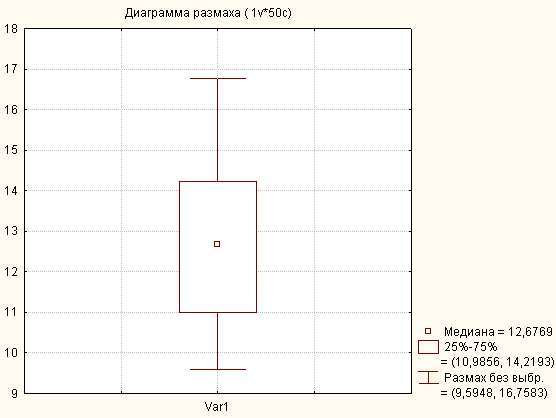 ВАРИАНТЫ ОТВЕТОВ:ЗАДАНИЕ № 18 ( - свободный ответ)После перепроверки партии электронных ламп из 110 штук, изготовленных по двум технологиям, получены результаты, приведенные в таблице. Необходимо оценить связь качества ламп с технологией из изготовления с помощью мер связи.Вычислить значение критерия   с точностью до двух знаковЗАДАНИЕ № 19 ( - свободный ответ)40 пациентов начали применять два препарата. При этом 8 пациентов признали сильным действие обоих препаратов. 11 –слабым действие обоих; 16 – сильным действие первого и слабым действие второго; 5 –наоборот. Таблица сопряженности имеет вид:а, d соответствуют неизменным условиям опыта, когда опыт 1 и 2 одинаково действуют на объект или не действуют. Значения b, c соответствуют разным условиям опыта, когда действует только один. Таким образом, при условии  опыт не влияет на объект. Определить значение коэффициента сопряженности с точностью до двух знаков после запятойЗАДАНИЕ № 20 ( - выберите один вариант ответа)Два студента расставили значимость предметов учебного плана по рангам. Более важному предмету соответствует меньший ранг. Студенты провели ранжирование без использования равных рангов. Оценить коэффициент корреляции Спирмена с точностью до двух знаков, используя непараметрическую статистику.Ключи к заданиям1А-3, B-1,C-2, D-41,422,3BAГ1,31,2,41,3,4321,2,323115,150,050,74.3. Оценочные средства для промежуточной аттестации.4.3.1. Перечень компетенций с указанием этапов их формирования в процессе освоения образовательной программы. Показатели и критерии оценивания компетенций с учетом этапа их формированияТаблица 6Для оценки сформированности компетенций, знаний и умений, соответствующих данным компетенциям, используются контрольные вопросы, а также задачи, при решении которых необходимо продемонстрировать навыки владения современными информационными системами.Комплект практических заданий в электронном виде размещен в локальной сети вуза и на портале дистанционного обучения  https://sziu-de.ranepa.ru4.3.2 Типовые оценочные средстваТиповые вопросы, выносимые на зачет:Дать определение генеральной совокупности и выборке. Требования к выборке.Описать разведочный анализ. Методы предобработки и очистки данных.Назвать методы борьбы с аномалиями. Ящичная диаграмма.Охарактеризовать ресамплинг. Понятие бутстрепа. Анализировать графические методы анализа. Гистограмма. Диаграмма рассеяния.Исследовать корреляционный анализ. Объяснить статистические гипотезы.Привести примеры задач проверки статистических гипотез. Перечислить инструменты статистического анализа современных программных продуктов. Дать общую характеристику SPSS.Описать обработку данных с помощью Excel. Надстройка «Анализ данны».Дать определение понятия «машинное обучение». Классификация методов машинного обучения.Перечислить этапы анализа данных. КDD.Охарактеризовать Data Mining. Описать средства обработки Data MiningДать общая характеристику задач кластерного анализа.Описать метрики кластерного анализа.Раскрыть методы определения близости между кластерами.Определить иерархическую кластеризацию. Дендограмма.Описать метод k -средних.Объяснить метод k-ближайших соседей.Раскрыть общую характеристику деревьев решений.Определить алгоритмы построения деревьев решений.Исследовать оценку качества классификации. Задачи классификации. ROC-кривая. Таблица сопряженности.Охарактеризовать нейронные сети. Архитектура. Примеры решенияДать определение регрессионной модели. Логистическая регрессионная модель. Использование логистической модели для классификации.Описать нейронные сети. Перцептрон. Радиальные базисные сети.Объяснить использование карты Кохоннена для решения задач классификации.Курсовой проект «Cовременные методы исследования и информационно-коммуникативные технологии»Целями и задачами курсового проекта являются: формирование у аспирантов умений и навыков в решении задач анализа статистических данных об объекте исследования с целью выявления в них скрытых закономерностей; ознакомление аспирантов с современными методами исследования и информационно-коммуникативными технологиями; в адаптации полученных при изучении учебной дисциплины «Современные методы исследования и информационно-коммуникативные технологии» знаний, умений и навыков к предметной области диссертационного исследования; применение результатов курсового проектирования при написания выпускной квалификационной работы.Указанные задачи решаются на основе статистического набора данных, предложенного аспирантом самостоятельно с учетом тематики выпускной квалификационной работы, темы диссертационного исследования, а также специфики кафедры, на которой проводит свое обучение аспирант. В том случае, если у аспиранта нет возможности подобрать нужный набор данных, он может выбрать учебный набор данных из предложенных руководителем курсового проектирования. Перечень названий данных наборов данных приведен в приложении к руководству. Данные наборы выбраны авторами руководства  из предлагаемых в пакетах языка R для обучения наборов; взяты из существующих специальных сайтов, посвященных аналитике данных, науке о данных. Такие сайты, например, сайт  сообщества ученых по данным kaggle.com, может использовать аспирант при поиске набора данных, связанных с областью его научных интересов.Курсовой проект направлен на решение одной из наиболее популярных задач анализа данных, задачи кластерного анализа. Ее выбор определен многими обстоятельствами. В частности, популярностью задач кластерного анализа в различных сферах деятельности, например, в биологии, социологии, медицине, психологии и др. Метод кластерного анализа реализуется большим числом алгоритмов, которые могут быть применимы в различных ситуациях. В отличие от методов классификации он не предусматривает, что нужно заранее знать классы ситуации и их число, что снижает требования к качеству исходных данных, упрощает их формирование. Метод может применяться при решении задач группирования объектов или переменных с целью снижения размерности решаемой задачи анализа, определения класса ситуации, выявления новых, редких объектов и др. Решение задачи кластеризации принципиально неоднозначно, т.к. не существует однозначно наилучшего критерия качества кластеризации; число кластеров, как правило, неизвестно заранее и устанавливается в соответствии с некоторым, может субъективным критерием; результат кластеризации существенно зависит от выбранного метода, метрики, критериев оценки качества. Поэтому целесообразно при решении задач кластерного анализа использовать несколько различных методов, а затем сравнивать полученные результаты кластеризации. Метод кластерного анализа, как  и другие методы машинного обучения, интеллектуального анализа данных только определяет группы (кластеры) по похожести объектов в них, но не определяет их смысл. Отметим, что кластеризация указывает только на схожесть объектов, и не более того. Для объяснения образовавшихся кластеров необходима их дополнительная интерпретация. Придание смысла полученным кластерам – это функция аналитика, специалиста, решающего задачи кластерного анализа с целью поддержки принятия решений. Здесь нужно знание предметной области, опыт решения подобных задач, интуиция. Считается, что задача кластерного анализа решена, когда есть ясная интерпретация полученных кластеров. Такая интерпретация не всегда возможна. Следовательно, не всегда решение, которое внешне кажется хорошим, удовлетворит исследователя. Решение задач кластерного анализа становится во многом похоже на искусство. Есть много методов, много алгоритмов, разные варианты решения, разные результаты. Исследователь, решающий задачу кластерного анализа, становится экспериментатором, аналитиком. Гипотезы и их решение возникают в ходе кластерного анализа, а не заранее, как это происходит при решении традиционных задач обработки данных.При работе над курсовым проектом необходимо решить следующие частные задачи:выбрать предметную область исследования;сформировать или выбрать статистическую выборку (набор данных) для решения задач кластерного анализа;решить задачу кластерного анализа самыми популярными методами: методом иерархической кластеризации и методом k-средних, методом двухэтапного кластерного анализа;сравнить результаты кластерного анализа и интерпретировать полученные результаты.Их решение определяет структуру пояснительной записки к курсовому проекту, которая приведена в третьей главе настоящего пособия.Курсовой проект предполагает решение задач с использованием современных программных средств, в частности статистического пакета SPSS, а также языка статистической обработки R и графической платформы RStudio. Выбор данных средств определен их наличием на время написания данного руководства в институте, а также их неограниченными возможностями и очень высокой популярностью в мировом научном сообществе. Шкала оценивания.Оценка результатов производится  на основе Положения о текущем контроле успеваемости обучающихся и промежуточной аттестации обегающихся по образовательным программам среднего профессионального и высшего образования в федеральном государственном бюджетном| образовательном учреждении высшего образования «Российская академии народною хозяйства и государственной службы при Президенте Российской Федерации», утвержденного  Приказом Ректора РАНХиГС  при  Президенте РФ от 30.01.2018 г. № 02-66 (п.10 раздела 3 (первый абзац) и п.11), а также Решения Ученого совета Северо-западного института управления РАНХиГС при Президенте РФ от 19.06.2018, протокол № 11.              Проведение зачета как основной формы проверки знаний студентов предполагает соблюдение ряда условий, обеспечивающих педагогическую эффективность оценочной процедуры. Важнейшие среди них: - степень охвата разделов учебной программы и понимание взаимосвязей между ними; - глубина понимания существа обсуждаемых конкретных проблем, а также актуальности и практической значимости изучаемой дисциплины; - логически корректное, непротиворечивое, последовательное и аргументированное построение ответа на зачете; - уровень самостоятельного мышления.	На «зачтено» оцениваются ответ, в котором системно, логично и последовательноизложен материал на все поставленные вопросы. Кроме того, студент должен показатьспособность делать самостоятельные выводы, комментировать излагаемый материал. Приэтом допускаются некоторые затруднения с ответами, например, затруднения с примерами из практики, затруднения с ответами на дополнительные вопросы.	«Не зачтено» ставится в случае, когда студент не знает значительной части учебного материала, допускает существенные ошибки; знания носят бессистемный характер; на большинство дополнительных вопросов даны ошибочные ответы; ответдается не по вопросу.4.4. Методические материалыСтудент допускается к зачету по дисциплине в случае выполнения им всех заданий и мероприятий, предусмотренных программой дисциплины.             Зачеты организуются в период сессии в соответствии с текущим графиком учебного процесса, утвержденным в соответствии с установленным в СЗИУ порядком. Продолжительность зачета для каждого студента не может превышать четырех академических часов. Зачет не может начинаться ранее 9.00 часов и заканчиваться позднее 21.00 часа. Зачет проводится в аудитории, в которую запускаются одновременно не более 5 человек. Время на подготовку ответов по билету каждому обучающемуся отводится 30-40 минут. При явке на зачет обучающийся должен иметь при себе зачетную книжку. Во время зачета обучающиеся по решению преподавателя могут пользоваться учебной программой дисциплины и справочной литературой. 5.	Методические указания для обучающихся по освоению дисциплиныРабочей программой дисциплины предусмотрены следующие виды аудиторных занятий: лекции, практические занятия. На лекциях рассматривается наиболее сложный материал дисциплины. Лекция сопровождается презентациями, компьютерными текстами лекции, что позволяет аспиранту самостоятельно работать над повторением и закреплением лекционного материала. Для этого аспиранту должно быть предоставлено право самостоятельно работать в компьютерных классах в сети Интернет.Практические занятия предназначены для самостоятельной работы аспирантов по решению конкретных задач. С целью активизации самостоятельной работы студентов на портале дистанционного обучения СЗИУ https://sziu-de.ranepa.ru  разработан учебный курс «Современные методы исследования и информационно-коммуникационные технологии», включающий набор файлов с текстами лекций, практикума, примерами задач, а также набором тестов для организации электронного тестирования студентов.Для активизации работы аспирантов во время контактной работы с преподавателем отдельные занятия проводятся в интерактивной форме. В основном, интерактивная форма занятий обеспечивается при проведении занятий в компьютерном классе. Интерактивная форма обеспечивается наличием разработанных файлов с кейсами, наличием контрольных вопросов, возможностью доступа к системе дистанционного обучения, а также к тестам.Для работы с печатными и электронными ресурсами СЗИУ имеется возможность доступа к электронным ресурсам. Организация работы студентов с электронной библиотекой указана на сайте института (странице сайта – «Научная библиотека»).6.	Учебная литература и ресурсы информационно-телекоммуникационной сети "Интернет", включая перечень учебно-методического обеспечения для самостоятельной работы обучающихся по дисциплине6.1. Основная литератураВоронова, Л. И. Machine Learning: регрессионные методы интеллектуального анализа данных [Электронный ресурс] : учебное пособие / Л. И. Воронова, В. И. Воронов. — Электрон. текстовые данные. — М. : Московский технический университет связи и информатики, 2018. — 82 c. — 2227-8397. — Режим доступа: http://www.iprbookshop.ru/81325.htmlЖуковский, О. И. Информационные технологии и анализ данных [Электронный ресурс] : учебное пособие / О. И. Жуковский. — Электрон. текстовые данные. — Томск : Томский государственный университет систем управления и радиоэлектроники, Эль Контент, 2014. — 130 c. — 978-5-4332-0158-3. — Режим доступа: http://www.iprbookshop.ru/72106.htmlКокорева, Е. А. Информационно-компьютерные технологии как средство подготовки обучающихся в вузе к научно-исследовательской и психодиагностической деятельности [Электронный ресурс] : монография / Е. А. Кокорева, А. В. Шилакина, Н. А. Шилакина. — Электрон. текстовые данные. — М. : Институт мировых цивилизаций, 2018. — 220 c. — 978-5-9500469-8-8. — Режим доступа: http://www.iprbookshop.ru/80645.htmlМетоды и модели прогнозирования социально- экономических процессов : [учеб. пособие] / Т. С. Клебанова [и др.] ; Федер. гос. бюджетное образовательное учреждение высш. проф. образования, Рос. акад. нар. хоз-ва и гос. службы при Президенте Рос. Федерации, Сев.-Зап. ин-т упр. - СПб. : Изд-во СЗИУ РАНХиГС, 2012. - 564 c.Миркин, Борис Григорьевич. Введение в анализ данных [Электронный ресурс] : учебник и практикум для бакалавриата и магистратуры [по инженерно-техн., естественно- науч. и экон. направлениям и специальностям] / Б. Г. Миркин ; Нац. исслед. ун-т Высш. шк. экономики. - Электрон. дан. - М. : Юрайт, 2017. - 174 c. https://www.biblio-online.ru/viewer/46A41F93-BC46-401C-A30E-27C0FB60B9DE Михалкин, Н. В. Методология и методика научного исследования [Электронный ресурс] : учебное пособие для аспирантов / Н. В. Михалкин. — Электрон. текстовые данные. — М. : Российский государственный университет правосудия, 2017. — 272 c. — 978-5-93916-548-8. — Режим доступа: http://www.iprbookshop.ru/65865.htmlНаследов, Андрей Дмитриевич. IBM SPSS Statistics 20 и AMOS : профессиональный статист. анализ данных / Андрей Наследов. - СПб.[и др.] : Питер, 2013. - 413 c.Наумов В.Н., Шарабаева Л.Ю. Современные методы исследования и информационно-коммункиационные технологии/руководство по курсовому проектирвоанию. -СПб.:СЗИУ,–2019.Паклин, Николай Борисович. Бизнес-аналитика: от данных к знаниям : [хранилища данных и OLAP, очистка и предобработка данных, основные алгоритмы Data Mining, сравнение и ансамбли моделей, решение бизнес задач на аналитической платформе Deductor] : учеб. пособие / Н. Паклин, В. Орешков. - 2-е изд., испр. - СПб.[и др.] : Питер, 2013. - 701 c.Пальмов, С. В. Интеллектуальный анализ данных [Электронный ресурс] : учебное пособие / С. В. Пальмов. — Электрон. текстовые данные. — Самара : Поволжский государственный университет телекоммуникаций и информатики, 2017. — 127 c. — 2227-8397. — Режим доступа: http://www.iprbookshop.ru/75376.htmlСундукова, Т. О. Структуры и алгоритмы компьютерной обработки данных [Электронный ресурс] / Т. О. Сундукова, Г. В. Ваныкина. — Электрон. текстовые данные. — М. : Интернет-Университет Информационных Технологий (ИНТУИТ), 2016. — 749 c. — 2227-8397. — Режим доступа: http://www.iprbookshop.ru/57384.htmlВсе источники основной литературы взаимозаменяемы.6.2. Дополнительная литератураБарсегян А.А, Куприянов М.С., Степаненко В.В., Холод И.И. АНализ данных и машинное обучение и процессов. 3-е изд.  - СПб. : БХВ-Петербург, 2010. - 512 с.Барсегян А.А, Куприянов М.С., Степаненко В.В., Холод И.И. Технология анализа  данных: Data Mining, Visual Mining, Text Mining, OLAP. – СПб.: БХВ-Петербург. - 2004.Боровиков, Владимир Павлович. Прогнозирование в системе Statistica в среде Windows : основы теории и интенсивная практика на компьютере : учеб. пособие для вузов, рек. М-вом образования Рос. Федерации / В. П. Боровиков, Г. И. Ивченко. - М. : Финансы и статистика, 2000. - 378 c.Винстон, Уэйн Л. Excel 2007 : АНализ данных и машинное обучение и бизнес- моделирование = Excel 2007: Data Analysisi and Business Modeling : [пер. с англ.] / Уэйн Л. Винстон. - М. : Рус. Редакция ; СПб. : БХВ-Петербург, 2008. - 594 c. Кацко И. А., Паклин Н. Б. Практикум по анализу данных на компьютере. – М.: КолосС, 2009. - 278 с. Ларсон Б. Разработка Бизнес-аналитики в Microsoft SQL Server 2005. – М.: Питер, 2008.Мельниченко, А. С. Математическая статистика и анализ данных [Электронный ресурс] : учебное пособие / А. С. Мельниченко. — Электрон. текстовые данные. — М. : Издательский Дом МИСиС, 2018. — 45 c. — 978-5-906953-62-9. — Режим доступа: http://www.iprbookshop.ru/78563.htmlМетоды и модели прогнозирования социально- экономических процессов : [учеб. пособие] / Т. С. Клебанова [и др.] ; Федер. гос. бюджетное образовательное учреждение высш. проф. образования, Рос. акад. нар. хоз-ва и гос. службы при Президенте Рос. Федерации, Сев.-Зап. ин-т упр. - СПб. : Изд-во СЗИУ РАНХиГС, 2012. - 564 c.Миркин, Борис Григорьевич. Введение в анализ данных [Электронный ресурс] : учебник и практикум для бакалавриата и магистратуры [по инженерно-техн., естественно- науч. и экон. направлениям и специальностям] / Б. Г. Миркин ; Нац. исслед. ун-т Высш. шк. экономики. - Электрон. дан. - М. : Юрайт, 2017. - 174 c. https://www.biblio-online.ru/viewer/46A41F93-BC46-401C-A30E-27C0FB60B9DE Наследов, Андрей Дмитриевич. IBM SPSS Statistics 20 и AMOS : профессиональный статист. анализ данных / Андрей Наследов. - СПб.[и др.] : Питер, 2013. - 413 c.Наумов, Владимир Николаевич. Средства бизнес- аналитики : учеб. пособие / В. Н. Наумов ; Федер. гос. бюджет. образоват. учреждение высш. образования "Рос. акад. нар. хоз-ва и гос. службы при Президенте Рос. Федерации", Сев.-Зап. ин-т упр. - СПб. : СЗИУ - фил. РАНХиГС, 2016. - 107 c.Пещеров, Г. И. Методология научного исследования [Электронный ресурс] : учебное пособие / Г. И. Пещеров, О. Н. Слоботчиков. — Электрон. текстовые данные. — М. : Институт мировых цивилизаций, 2017. — 312 c. — 978-5-9500469-0-2. — Режим доступа: http://www.iprbookshop.ru/77633.htmlСараев, П. В. Методы машинного обучения [Электронный ресурс] : методические указания и задания к лабораторным работам по курсу / П. В. Сараев. — Электрон. текстовые данные. — Липецк : Липецкий государственный технический университет, ЭБС АСВ, 2017. — 48 c. — 2227-8397. — Режим доступа: http://www.iprbookshop.ru/83183.htmlТечиева, В. З. Организация исследовательской деятельности с использованием современных научных методов [Электронный ресурс] : учебно-методическое пособие / В. З. Течиева, З. К. Малиева. — Электрон. текстовые данные. — Владикавказ : Северо-Осетинский государственный педагогический институт, 2016. — 152 c. — 978-5-98935-187-9. — Режим доступа: http://www.iprbookshop.ru/73811.htmlТихомиров, Николай Петрович. Методы эконометрики и многомерного статистического анализа : учебник, рек. М-вом образования и науки Рос. Федерации / Н. П. Тихомиров, Т. М. Тихомирова, О. С. Ушмаев. - М. : Экономика, 2011. - 637 c.Халафян А.А. STATISTICA 6. Статистический анализ  данных. – М.: ООО «Бином-Пресс», 2007.6.3. Учебно-методическое обеспечение самостоятельной работыПриказ Минобрнауки России от 19.11.2013 N 1259 (ред. от 05.04.2016) "Об утверждении Порядка организации и осуществления образовательной деятельности по образовательным программам высшего образования - программам подготовки научно-педагогических кадров в аспирантуре (адъюнктуре)" (Зарегистрировано в Минюсте России 28.01.2014 N 31137).Нормативные правовые документы Не используютсяИнтернет-ресурсыЭлектронно-образовательные ресурсы на сайте научной библиотеки СЗИУ РАНХиГС (http://nwipa.ru)Электронные учебники электронно-библиотечной системы (ЭБС) «Айбукс»  http://www.nwapa.spb.ru/index.php?page_id=76Электронные учебники электронно-библиотечной системы (ЭБС) «Лань» http://www.nwapa.spb.ru/index.php?page_id=76Электронные учебники электронно-библиотечной системы (ЭБС) «IPRbooks» http://www.nwapa.spb.ru/index.php?page_id=76Электронные учебники электронно-библиотечной системы (ЭБС) «Юрайт»
http://www.nwapa.spb.ru/index.php?page_id=76Научно-практические статьи по экономике и финансам Электронной библиотеки ИД «Гребенников» http://www.nwapa.spb.ru/index.php?page_id=76Статьи из журналов и статистических изданий Ист-Вью http://www.nwapa.spb.ru/index.php?page_id=76Англоязычные  ресурсы EBSCO Publishing: доступ к мультидисциплинарным полнотекстовым базам данных различных мировых издательств по бизнесу, экономике, финансам, бухгалтерскому учету, гуманитарным и естественным областям знаний, рефератам и полным текстам публикаций из научных и научно–популярных журналов.Emerald eJournals Premier - крупнейшее мировое издательство, специализирующееся на электронных журналах и базах данных по экономике и менеджменту.           6.6. Иные источники.Возможно использование, кроме вышеперечисленных ресурсов, и других электронных ресурсов сети Интернет.www.finexpert.ruhttp://www.itnews.ru/http://www.cnews.ru/http://www.prj-exp.ru/http://piter-consult.ru/http://www.gartner.com / http://www.idc.com  http://bpms.ru / BPMS.ru http://www.betec.ru / http://www.cfin.ru / Интернет-проект «Корпоративный менеджмент»http://www.osp.ru / Открытые системыhttp://www.citforum.ru / CIT forumhttp://www.iteam.ru / Портал iTeam – Технологии корпоративного управленияhttp://www.idef.com / Методологии IDEF http://www.interface.ru/home.asp?artId=4449 / Электронная версия книги Дэвид А. Марка, Клемент МакГоуэн Методология структурного анализа и проектирования SADT.http://www.fa.ru/dep/cko/msq/Pages/default.aspx / Международные стандарты качества.http://office.microsoft.com/ru-ru/support/FX100996114.aspx / Microsoft Visiohttp://wf.runa.ru/rus / СУБП RunaWFE http://www.bizagi.com / Bizagi http://www.businessstudio.ru / Business Studiohttp://www.casewise.com/ru/products/corporate_modeler_suite.html / Casewise Corporate Modeler Suitehttp://www.interface.ru/home.asp?artId=106 / Process Modeler http://www.oracle.com/technetwork/ru/middleware/bpa/index.html / Oracle Business Process Analysis Suite http://www.softwareag.com/ru / Software AGhttp://www-03.ibm.com/software/products/ru/ru/wbi / IBM WebSphere Business Modelerhttp://www.consultant.ru/ СПС Консультант Плюс http://www.garant.ru / СПС Гарантhttp://www.consultant.ru/ СПС Консультант Плюс http://www.garant.ru / СПС Гарант7.	Материально-техническая база, информационные технологии, программное обеспечение и информационные справочные системыВсе практические занятия проводятся в компьютерном классе. Учебная дисциплина включает использование программного обеспечения Microsoft Excel, Microsoft Word, Microsoft Power Point для подготовки текстового и табличного материала, графических иллюстраций. Для формирования навыков проектирования информационных систем используются Case-средства, распространяемые по свободной лицензии Ramus Educational и  StarUMLМетоды обучения с использованием информационных технологий (компьютерное тестирование, демонстрация мультимедийных материалов).Интернет-сервисы и электронные ресурсы (поисковые системы, электронная почта, профессиональные тематические чаты и форумы, системы аудио и видео конференций, онлайн энциклопедии, справочники, библиотеки, электронные учебные и учебно-методические материалы).Портал системы дистанционного о на основеУТВЕРЖДЕНАрешением методической комиссии по направлениям 38.03.05 «Бизнес-информатика», 09.06.01 «Информатика и вычислительная техника» Северо-Западный институт управления – филиал РАНХиГСПротокол от «24» июня 2019 г. № 8Перечень планируемых результатов обучения по дисциплине, соотнесенных с планируемыми результатами освоения образовательной программыОбъем и место дисциплины в структуре образовательной программыСодержание и структура дисциплины Материалы текущего контроля успеваемости обучающихся и фонд оценочных средств промежуточной аттестации по дисциплине 4.1. Формы и методы текущего контроля успеваемости обучающихся и промежуточной аттестации4.2. Материалы текущего контроля успеваемости обучающихся4.3. Оценочные средства для промежуточной аттестации4.4. Методические материалыМетодические указания для обучающихся по освоению дисциплины Учебная литература и ресурсы информационно-телекоммуникационной сети "Интернет", учебно-методическое обеспечение самостоятельной работы обучающихся по дисциплине 6.1. Основная литература6.2. Дополнительная литература6.3. Учебно-методическое обеспечение самостоятельной работы6.4. Нормативные правовые документы6.5. Интернет-ресурсы6.6. Иные источникиМатериально-техническая база, информационные технологии, программное обеспечение и информационные справочные системы Код компетенцииНаименованиекомпетенцииКод этапа освоения компетенцииНаименование этапа освоения компетенцииОПК - 1способность владеть методологией теоретических и экспериментальных исследований в области профессиональной деятельностиОПК-1.1 владение методологией теоретических и экспериментальных исследований в области профессиональной деятельностиОПК-2способность владеть культурой научного исследования, в том числе с использованием современных информационно-коммуникационных технологийОПК-2.1владение элементами культуры научного исследования на базе использования современных инфокоммуникационных технологийОПК-3способность к разработке новых методов исследования и их применению в самостоятельной научно-исследовательской деятельности в области профессиональной деятельностиОПК-3.1способность к разработке новых методов исследования и их применению в самостоятельной научно-исследовательской деятельности в области профессиональной деятельностиОПК-5способность объективно оценивать результаты исследований и разработок, выполненных другими специалистами и в других научных учрежденияхОПК-5.1способность объективно оценивать результаты исследований и разработок, выполненных другими специалистами и в других научных учрежденияхОТФ/ТФ (при наличии профстандарта)/ профессиональные действияКод этапа освоения компетенцииРезультаты обученияСпособность сбора, обработки и анализа больших данных с использованием существующей в организации методологической и технологической инфраструктуры, способность управлять информационной средойОПК-1.1ОПК-2.1ОПК-3.1ОПК-5.1Способность сбора, обработки и анализа больших данных с использованием существующей в организации методологической и технологической инфраструктуры, способность управлять информационной средойОПК-1.1ОПК-2.1ОПК-3.1ОПК-5.1на уровне знаний:Знать:методы анализа данных и машинного обучения;методы обработки статистической информациивозможности программных средств статистической обработки и интеллектуального анализа данныхсовременные информационные системы обработки и анализа данныхна уровне умения:Уметь:применять программные средства анализа данных, поддержки принятия решений;использовать программные средства защиты данных при решении профессиональных задачиспользовать современные программные средства для планирования, проведения экспериментов, обработки и интерпретации полученных результатов и их визуализации;на уровне владения:Владеть:современными инфокоммуникационными технологиями; современными программными средствами для решения задач исследованиянавыками использования качественных и количественных методов сбора данных по макроэкономическим параметрам;аналитическим аппаратом, применяемым в моделях прогнозирования управленческих решенийнавыками решения задач анализа данных и машинного обучения;Вид работыТрудоемкость(в академ.часах)Общая трудоемкость72/72Контактная  работа с преподавателем12/8Лекции8/6Практические занятия4/2Самостоятельная работа60/64Формы текущего контроляКонтрольное задание,КП,тест/ Контрольное задание,КП,тестФорма  промежуточной аттестацииЗачет/Зачет№ п/пНаименование тем (разделов),Объем дисциплины (модуля), час.Объем дисциплины (модуля), час.Объем дисциплины (модуля), час.Объем дисциплины (модуля), час.Объем дисциплины (модуля), час.Объем дисциплины (модуля), час.Форма
текущего 
контроля успеваемости*, промежуточной аттестации**№ п/пНаименование тем (разделов),ВсегоКонтактная работа обучающихся с преподавателем
по видам учебных занятийКонтактная работа обучающихся с преподавателем
по видам учебных занятийКонтактная работа обучающихся с преподавателем
по видам учебных занятийКонтактная работа обучающихся с преподавателем
по видам учебных занятийСРФорма
текущего 
контроля успеваемости*, промежуточной аттестации**№ п/пНаименование тем (разделов),ВсегоЛЛРПЗКСРСРФорма
текущего 
контроля успеваемости*, промежуточной аттестации**Тема 1.Математические основы обработки данных 212118ЗТема 2.Методы статистического анализа232120ЗТема 3.Методы машинного обучения и интеллектуального анализа данных284222ТВсего (акад/астр):Всего (акад/астр):72/548/64/3 60/45За, КП№ п/пНаименование тем (разделов),Объем дисциплины (модуля), час.Объем дисциплины (модуля), час.Объем дисциплины (модуля), час.Объем дисциплины (модуля), час.Объем дисциплины (модуля), час.Объем дисциплины (модуля), час.Форма
текущего 
контроля успеваемости*,промежуточной аттестации**№ п/пНаименование тем (разделов),ВсегоКонтактная работа обучающихся с преподавателем
по видам учебных занятийКонтактная работа обучающихся с преподавателем
по видам учебных занятийКонтактная работа обучающихся с преподавателем
по видам учебных занятийКонтактная работа обучающихся с преподавателем
по видам учебных занятийСРФорма
текущего 
контроля успеваемости*,промежуточной аттестации**№ п/пНаименование тем (разделов),ВсегоЛЛРПЗКСРСРФорма
текущего 
контроля успеваемости*,промежуточной аттестации**Тема 1.Математические основы обработки данных 22220ЗТема 2.Методы статистического анализа232120ЗТема 3.Методы машинного обучения и интеллектуального анализа данных272124ТВсего (акад/астр):Всего (акад/астр):72/546/4,52/1,564/480За, КПТема (раздел)Формы (методы)  текущего контроля успеваемостиМатематические основы обработки данных ЗаданиеМетоды статистического анализаЗаданиеМетоды машинного обучения и интеллектуального анализа данныхтест, курсовой проектНомер объектаx1x213,0010,0024,0011,0036,0010,00410,009,00511,009,00610,007,00ЗАДАНИЕ № 1 ( выберите один вариант ответа)Коэффициент парной корреляции характеризует тесноту ____ связи между _____ переменными. ЗАДАНИЕ № 1 ( выберите один вариант ответа)Коэффициент парной корреляции характеризует тесноту ____ связи между _____ переменными. ЗАДАНИЕ № 1 ( выберите один вариант ответа)Коэффициент парной корреляции характеризует тесноту ____ связи между _____ переменными. ВАРИАНТЫ ОТВЕТОВ:ВАРИАНТЫ ОТВЕТОВ:ВАРИАНТЫ ОТВЕТОВ:ЗАДАНИЕ № 2 ( выберите варианты согласно тексту задания)Установите соответствие между наименованиями элементов уравнения Y=b0+b1X+e и их буквенными обозначениями:1. параметры регрессии2. объясняющая переменная3. объясняемая переменная4. случайные отклонения ВАРИАНТЫ ОТВЕТОВ:ЗАДАНИЕ № 3 ( выберите несколько вариантов ответа)Для линейного уравнения регрессии  метод наименьших квадратов используется при оценивании параметров… 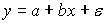 ВАРИАНТЫ ОТВЕТОВ:ЗАДАНИЕ № 5 (выберите несколько вариантов ответа)При выполнении предпосылок МНК оценки параметров регрессии обладают свойствами: ВАРИАНТЫ ОТВЕТОВ:ЗАДАНИЕ № 9 ( выберите несколько вариантов ответа)Гомоскедастичность остатков подразумевает … ЗАДАНИЕ № 9 ( выберите несколько вариантов ответа)Гомоскедастичность остатков подразумевает … ВАРИАНТЫ ОТВЕТОВ:ВАРИАНТЫ ОТВЕТОВ:ЗАДАНИЕ № 10 ( - выберите несколько вариантов ответа)В кластерном анализе используются методы объединения … ЗАДАНИЕ № 10 ( - выберите несколько вариантов ответа)В кластерном анализе используются методы объединения … ВАРИАНТЫ ОТВЕТОВ:ВАРИАНТЫ ОТВЕТОВ:ЗАДАНИЕ № 11 ( - выберите несколько вариантов ответа)В кластерном анализе для определения близости между кластерами используются метрики … ЗАДАНИЕ № 11 ( - выберите несколько вариантов ответа)В кластерном анализе для определения близости между кластерами используются метрики … ВАРИАНТЫ ОТВЕТОВ:ЗАДАНИЕ № 12 ( - выберите один вариант ответа)В дискриминантном  анализе обучающая выборка используется для … ВАРИАНТЫ ОТВЕТОВ:ЗАДАНИЕ № 13 ( - выберите один вариант ответа)В факторном анализе при n измерениях и  k факторах матрица факторных нагрузок имеет размерность … ВАРИАНТЫ ОТВЕТОВ:ЗАДАНИЕ № 14 ( - выберите несколько  вариантов  ответа)Метод главных компонент  … ВАРИАНТЫ ОТВЕТОВ:ЗАДАНИЕ № 15 ( - выберите один  вариант  ответа)Сигмоидальная активизационная функция искусственного нейрона  имеет вид… ВАРИАНТЫ ОТВЕТОВ:ЗАДАНИЕ № 16 ( - выберите один  вариант  ответа)На рисунке приведена архитектура многослойного персептрона. Определить число  рецепторных, реагирующих и ассоциативных элементов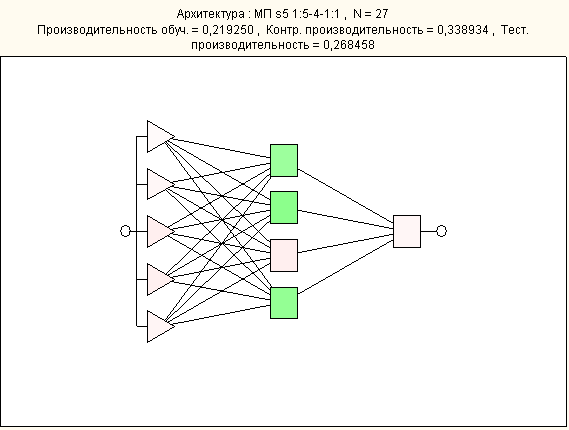 ВАРИАНТЫ ОТВЕТОВ:ЗАДАНИЕ № 17 ( - выберите один  вариант  ответа)На рисунке приведена диаграмма размаха («ящик с усами». Определить интерквартильный размах  с точностью до второго знака1) 3,232) 7,163) 12,684) 16,76ТехнологияЧисло дефектных лампЧисло годных лампВсего ламп1951511027040110Итого16555220Препарат 1(Опыт 1)Препарат 2 (Опыт 2)Препарат 2 (Опыт 2)Препарат 1(Опыт 1)Сильное (+)Слабое (-)Сильное (+)а (8)b (16)Слабое (-)c (5)d (11)12345678910Предмет1,ri21346851079Предмет2,si13427108569Код компетенцииНаименованиекомпетенцииКод этапа освоения компетенцииНаименование этапа освоения компетенцииОПК - 1способность владеть методологией теоретических и экспериментальных исследований в области профессиональной деятельностиОПК-1.1владение методологией теоретических и экспериментальных исследований в области профессиональной деятельностиОПК-2способность владеть культурой научного исследования, в том числе с использованием современных информационно-коммуникационных технологийОПК-2.1владение элементами культуры научного исследования, в том числе с использованием современных информационно-коммуникационных технологийОПК-3способность к разработке новых методов исследования и их применению в самостоятельной научно-исследовательской деятельности в области профессиональной деятельностиОПК-3.1способность к разработке новых методов исследования и их применению в самостоятельной научно-исследовательской деятельности в области профессиональной деятельностиОПК-5способность объективно оценивать результаты исследований и разработок, выполненных другими специалистами и в других научных учрежденияхОПК-5.1способность объективно оценивать результаты исследований и разработок, выполненных другими специалистами и в других научных учреждениях№п/пНаименованиеРаздела/темыДисциплиныПеречень учебно-методического обеспечения1Математические основы обработки данных  Сундукова, Т. О. Структуры и алгоритмы компьютерной обработки данных [Электронный ресурс] / Т. О. Сундукова, Г. В. Ваныкина. — Электрон. текстовые данные. — М. : Интернет-Университет Информационных Технологий (ИНТУИТ), 2016. — 749 c. Наумов, Владимир Николаевич. Средства бизнес- аналитики : учеб. пособие / В. Н. Наумов ; Федер. гос. бюджет. образоват. учреждение высш. образования "Рос. акад. нар. хоз-ва и гос. службы при Президенте Рос. Федерации", Сев.-Зап. ин-т упр. - СПб. : СЗИУ - фил. РАНХиГС, 2016. - 107 c.2Методы многомерной статистикиКокорева, Е. А. Информационно-компьютерные технологии как средство подготовки обучающихся в вузе к научно-исследовательской и психодиагностической деятельности [Электронный ресурс] : монография / Е. А. Кокорева, А. В. Шилакина, Н. А. Шилакина. — Электрон. текстовые данные. — М. : Институт мировых цивилизаций, 2018. — 220 c. Мельниченко, А. С. Математическая статистика и анализ данных [Электронный ресурс] : учебное пособие / А. С. Мельниченко. — Электрон. текстовые данные. — М. : Издательский Дом МИСиС, 2018. — 45 c.3Методы машинного обучения и интеллектуального анализа данныхЖуковский, О. И. Информационные технологии и анализ данных [Электронный ресурс] : учебное пособие / О. И. Жуковский. — Электрон. текстовые данные. — Томск : Томский государственный университет систем управления и радиоэлектроники, Эль Контент, 2014. — 130 c. Пальмов, С. В. Интеллектуальный анализ данных [Электронный ресурс] : учебное пособие / С. В. Пальмов. — Электрон. текстовые данные. — Самара : Поволжский государственный университет телекоммуникаций и информатики, 2017. — 127 c.